Nyíregyházi Zrínyi Ilona Gimnáziumés KollégiumÉRTÉKELÉSI SZABÁLYZAT Pedagógus végzettségű NOKS-os Gyakornokok részére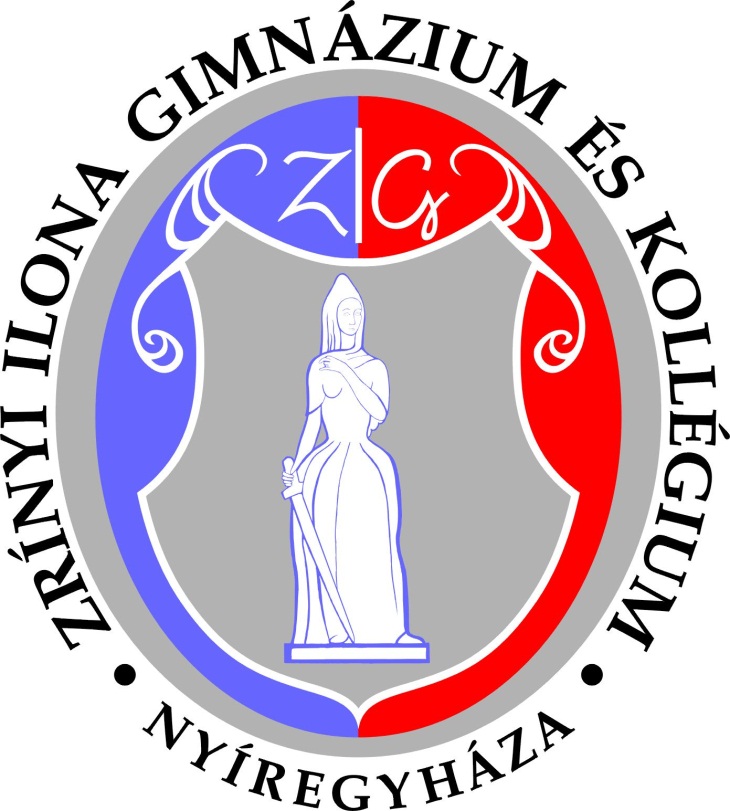 2019.A helyi értékelési szabályzat készítése, elfogadása, hatályba lépéseIntézményünk helyi értékelési szabályzata a 326/2013. (VIII.30.) Kormányrendeletnek (a továbbiakban: Kormányrendelet) a nevelő és oktató munkát közvetlenül segítő munkakörökben foglalkoztatott, pedagógus szakképzettséggel rendelkező, gyakornoki fokozatban lévő munkavállalók számára meghatározott előírásai alapján készült. A helyi értékelési szabályok megalkotásakor a Kormányrendelet 2016. július 30-án hatályba lépett 8. § (1a), (1b), 9.§ (2)-(4), 10/G. §, 39/L. § (2) bekezdéseiben foglaltakat vettük figyelembe.A 2019. szeptember elseje után létesített munkaszerződések esetében a fenti jogszabály 196/2019. (VIII. 1.) Korm. rendelet által módosított változata az irányadó.Iskolánk helyi értékelési szabályzatában – tekintettel az intézményben alkalmazott munkavállalók körére – a 326/2013. (VIII.30.) Kormányrendelet 2. sz. mellékletében meghatározott alábbi nevelő és oktató munkát közvetlenül segítő munkakörökre vonatkozó szakmai követelményrendszert határoztuk meg:iskolatitkár/kollégiumi titkárrendszergazdaAmennyiben a szabályzat hatályba lépését követően olyan gyakornoki fokozatba sorolandó, nevelő és oktató munkát közvetlenül segítő munkakört betöltő, egyben pedagógus szakképesítéssel is rendelkező munkavállaló került az intézmény munkavállalóinak körébe, akinek munkakörére vonatkozóan szabályzatunk nem tartalmazza a szakmai követelményrendszert, azt a munkába állást követő hat hónapon belül, de legkésőbb a nevelő és oktató munkát közvetlenül segítő munkavállaló gyakornoki vizsgájának megkezdését megelőzően legalább hat hónappal el kell készíteni. Helyi értékelési szabályzatunkat az intézményvezető készítette el, azt az alkalmazotti közösség véleményezte. Helyi értékelési szabályzatunk hatályba lépése 2019. szeptember 1. napja. A helyi értékelési szabályzat iskolánk honlapjának „Dokumentumok” menüpontjában megtalálható. Szabályzatunkat módosítani kell, ha a Kormányrendeletnek a nevelő és oktató munkát közvetlenül segítő, pedagógus szakképzettséggel rendelkező munkavállalókra vonatkozó szabályainak megváltozása miatt ez szükségessé válik. Szabályzatunk módosítását kezdeményezheti az intézmény vezetője, a munkaközösség-vezetők köre vagy az intézmény nevelőtestülete. A szabályzat módosításának ügyrendje az elfogadás rendjével azonos.Jelen szabályzat alkalmazásában gyakornok: a 326/2013. (VIII. 30.) Kormányrendelet alapján Gyakornok fokozatba besorolt nevelő és oktató munkát közvetlenül segítő munkakörben foglalkoztatott személy, intézményvezető: a köznevelési intézmény vezetője, közvetlen felettes: a köznevelési intézmény Szervezeti és Működési Szabályzata alapján a nevelő és oktató munkát közvetlenül segítő munkakörben foglalkoztatott munkaköri leírásában közvetlen felettesként megjelölt személy, mentor: a gyakornok szakmai fejlődését segítő, az intézményvezető által kijelölt, pedagógus vagy nevelő és oktató munkát közvetlenül segítő munkakörben foglalkoztatott személy. A gyakornokokra vonatkozó, a minősítés alapjául szolgáló és a betöltött munkakör követelményeihez kapcsolódó szakmai követelményrendszer 2.1. A pedagógus szakképzettséghez kapcsolódó követelmény a hospitálás: a nevelő és oktató munkát közvetlenül segítő munkakörben foglalkoztatott nevelési, vagy tanítási félévenként legalább öt, pedagógus szakképzettségének megfelelő tanórát vagy foglalkozást köteles látogatni. 2.2. A betöltött nevelő és oktató munkát közvetlenül segítő munkakörhöz kapcsolódó követelmények: 2.2.1. A gyakornok ismerje meg: - a köznevelési intézmény hagyományait, történetét, szervezeti felépítését, tevékenységét, az iskola és a kollégium viszonyrendszerét- az intézményi dokumentumokat (pedagógiai program, szervezeti és működési szabályzat, házirend, munkaterv), - a tanügyigazgatási dokumentumokat, ezek alkalmazásának módját, - a munkavédelemre, balesetvédelemre, tűzvédelemre vonatkozó általános szabályokat, - a gyermekek, tanulók, szülők, pedagógusok törvényben meghatározott jogait és kötelezettségeit, - a fenntartói irányítással kapcsolatos általános rendelkezéseket, - az intézményre vonatkozó főbb jogszabályokat-az Arany János tehetséggondozó program célrendszerét és működését.2.2.2. A gyakornok a munkajogi szabályoknak megfelelően lássa el munkaköri kötelezettségeit. A minősítés szempontjai és a teljesítmény mérésének módja 3.1. A hospitálás A hospitáláson való részvételt a meglátogatott tanórát vagy foglalkozást tartó pedagógus, aláírásával igazolja. 3.1.1. A hospitálási napló tartalmazza: - a tanóra vagy foglalkozás időpontját, helyét, az azt tartó pedagógus nevét, tárgyát illetve témáját, - a tanóra, foglalkozás menetének leírását, - a tanóra, foglalkozás pedagógus által megfogalmazott céljait, - a tanóra, foglalkozás céljának megvalósulásával kapcsolatos gyakornoki értékelést, a tapasztalatok, tanulságok megfogalmazását. 3.1.2. A hospitálási naplót, a tanórát, foglalkozást követő 30 napon belül el kell készíteni és azt a mentornak be kell mutatni. 3.2. A szakmai követelmények teljesítésének mérése A gyakornok köteles számot adni a megismert dokumentumokról. Munkateljesítményét a következő szempontok szerint kell értékelni: - A munkakör ellátása szempontjából szükséges szakmai ismeretek - A munkakör ellátása során végzett szakmai, gyakorlati munka - A szakmai munkával kapcsolatos problémamegoldó képesség - A munkavégzéssel kapcsolatos felelősség és hivatástudat - A munkavégzéssel kapcsolatos pontosság, szorgalom, igyekezet Az egyes szempontokra a következő értékelés és pontszám adható: Kiemelkedő (3 pont) - Megfelelő (2 pont) - Kevéssé megfelelő (1 pont) - Nem megfelelő (0 pont)3.3. A gyakornok a Pedagógus I. fokozatba sorolás feltételeit teljesítette, ha: - az előírt számú hospitáláson részt vett, - a hospitálási naplót hiánytalanul vezette, és - a szakmai munka értékelése legalább "kevéssé alkalmas" eredményt ért el. A minősítési követelmények teljesítésével és a teljesítmény mérésével kapcsolatos eljárásrendA pedagógus szakképesítéssel rendelkező, nevelő és oktató munkát közvetlenül segítő munkakörben alkalmazott, gyakornoki fokozatba sorolt munkavállalók/közalkalmazottak minősítő vizsgájának iskolánkban bevezetett eljárási rendjét a következőkben határozzuk meg.A nevelő és oktató munkát közvetlenül segítő munkakörben alkalmazott gyakornok minősítő vizsgáját három fős minősítő bizottság előtt kell letennie. A minősítő bizottság elnöke az intézmény vezetője, másik két tagját az intézményvezető jelöli ki legalább 30 nappal a minősítő vizsgát megelőzően.A minősítő bizottság egyik tagja a minősítő vizsga előtt álló gyakornok közvetlen felettese kell, hogy legyen.A minősítő bizottság a minősítő vizsga napján megvizsgálja a gyakornok munkakörében felmutatott tevékenységét, és kérdéseket tesz föl a gyakornoknak az intézményben végzett munkájával, tevékenysége eredményeivel kapcsolatosan.A minősítő bizottság – a gyakornok meghallgatását követően – a gyakornok minősítő vizsgájának napján az intézmény helyi értékelési szabályzatának részét képező szakmai követelményrendszer alapján minősíti a gyakornokot.A gyakornok minősítési vizsgáját követően a minősítő bizottság még a minősítés napján elkészíti a gyakornok minősítését tartalmazó minősítő dokumentumot úgy, hogy az adott munkakörre meghatározott szakmai követelmények mindegyikét pontszámmal értékeli. Az intézményvezető a nevelést-oktatást közvetlenül segítő munkakörben foglalkoztatott személy minősítési követelményeknek való megfeleléséről szóló véleményét szövegesen nem köteles értékelni, az értékelés a minősítő dokumentum értékelő táblázatának kitöltésével valósul meg. Ha a minősítő bizottság a minősítő dokumentumhoz szöveges értékelést is kíván fűzni, akkor azt a minősítő dokumentumhoz kell csatolni és a minősítő dokumentum mellékleteként kell kezelni.Az intézményvezető a pedagógus szakképzettséggel rendelkező nevelő és oktató munkát közvetlenül segítő munkakörben foglalkoztatott minősítő vizsgájának eredményét vagy eredménytelenségét a vizsga időpontjától számított öt munkanapon belül rögzíti az informatikai rendszerben – Ép.r. 10/A. § (7).A minősítő vizsgával összefüggő iratokat – közalkalmazott esetén a közalkalmazotti alapnyilvántartás részeként – a munkáltató köteles megőrizni.A minősítés eredményeit tartalmazó minősítő dokumentumon szerepelnie kell a minősítő vizsgán minősített nevelő és oktató munkát közvetlenül segítő munkavállaló, pedagógus szakképzettséggel is rendelkező pedagógusnevének, születési helyének és idejének, anyja nevének és lakcíméneka minősítő vizsgát tevő által betöltött munkakör megnevezéséneka minősített munkavállaló pedagógus szakképzettsége megnevezéséneka minősítő vizsga bizottságában közreműködők nevének és beosztásánaka szakmai követelmények mindegyikét értékelő pontszámoknaka hospitálási naplót értékelő pontszámnaka minősítő vizsgán elérhető maximális pontszámnaka gyakornok által elért összes pontszámnaka gyakornok által elért %-os pontszámnaka „kiválóan alkalmas”, „alkalmas”, „kevéssé alkalmas”, „alkalmatlan” minősítő bejegyzések egyikének.A minősítés eredményeit tartalmazó, két példányban elkészített dokumentumot az intézmény vezetője írja alá, ellátja iktatószámmal és az intézmény körbélyegzőjével. A minősítés eredményeit tartalmazó dokumentum egyik példányát a minősítő vizsga napján a minősített gyakornoknak kell átadni, másik példányát az intézmény iktatott iratanyagai között – közalkalmazottak esetében a közalkalmazotti alapnyilvántartás részeként – kell őrizni.A minősítés szempontjai és a teljesítmény mérésének módjaA nevelő és oktató munkát közvetlenül segítő, pedagógus szakképzettséggel rendelkező munkavállalók minősítő vizsgáján a minősítés szempontjai, valamint a teljesítmény mérésével kapcsolatos szabályok a következők.A munkakörhöz tartozó szakmai követelmények értékeléseAz adott munkakörre a helyi értékelési szabályzatban meghatározott szakmai követelmények mindegyikét külön-külön 0-5 pontszámmal kell értékelni az alábbi szabályok alkalmazásával.A szóban forgó nevelő és oktató munkát közvetlenül segítő munkakörre vonatkozó szakmai követelmények jelen helyi értékelési szabályzat részét képezik.Nem lehet olyan munkakörben foglalkoztatott gyakornok minősítő vizsgáját lebonyolítani, amelyhez a helyi értékelési szabályzat nem tartalmazza a konkrét, pontokba foglalt szakmai követelményrendszert. A gyakornok minősítő vizsgájának napján a minősítő bizottságnak át kell tekintenie a gyakornok szakmai tevékenységének eredményeit, kérdéseket kell föltennie a gyakornok munkavégzésével kapcsolatban.Amennyiben a szakmai követelmények egyes összetevőinek pontozásakor a minősítő bizottság tagjai nem tudnak közös pontszámot kialakítani, akkor a három bizottsági tag által egyénileg adott pontszámok összegének egyharmadát kell kiszámítani, és azt a szokásos kerekítési szabályok alkalmazásával egész számmá kell kerekíteni.A nevelő és oktató munkát közvetlenül segítő gyakornok minősítésének megállapításaA nevelő és oktató munkát közvetlenül segítő gyakornok minősítésének %-os mutatóját egészre kerekített %-ban kell meghatározni úgy, hogy a szakmai követelményekre kapott pontszámot össze kell adni, azt az elérhető pontszám maximumával kell osztani, 100-zal meg kell szorozni és egész számra kell kerekíteni.A nevelő és oktató munkát közvetlenül segítő gyakornok minősítő vizsgáját az alábbiak szerint kell értékelni:80-100%: kiválóan alkalmas60-79%: alkalmas30-59%: kevéssé alkalmas0-29%: nem alkalmasAz egyes munkakörökhöz tartozó szakmai követelményrendszerAz iskola- és kollégiumi titkári munkakörhöz tartozó szakmai követelményrendszer7.1.1 A munkakörhöz tartozó hospitálási kötelezettségAz iskolatitkár munkakört betöltő, pedagógus szakképzettséggel rendelkező gyakornoki fokozatban lévő munkavállalónak a minősítő vizsga megkezdését megelőzően félévenként legalább öt óra hospitáláson kell részt vennie. A hospitáláshoz választott tanóráknak, foglalkozásoknak az iskolatitkár pedagógus szakképzettségéhez kell kapcsolódniuk. A hospitálásokról a gyakornoknak hospitálási naplót kell vezetnie. A hospitálási naplóban az egyes órák, foglalkozások látogatásának jól el kell különülniük, a meglátogatott órákat ennek érdekében számozni kell. A hospitálási naplónak tartalmaznia kell az alábbi elemeket:a meglátogatott óra sorszámaa hospitálás dátumaa meglátogatott óra/foglalkozás megnevezéseaz órát, foglalkozást tartó pedagógus neveaz óra, foglalkozás menetével kapcsolatos lényeges feljegyzésekaz óra, foglalkozás menetével kapcsolatos pedagógiai természetű megállapítások, feljegyzéseka hospitálási naplót számítógéppel szerkesztett formában kell elkészíteni, azt ki kell nyomtatnia hospitálási naplóra be kell szerezni az órát vezető pedagógus aláírásátA gyakornok a hospitálási naplót nyolc nappal a minősítő vizsga napja előtt köteles átadni az intézmény vezetőjének. A hospitálási naplót a minősítő bizottság 0-10 ponttal értékeli. 7.1.2 A minősítő bizottságnak a követelményrendszer alábbi követelményeinek mindegyikét figyelembe kell venni a szakmai követelmények értékelésekor. Az iskolatitkári munkakörhöz kapcsolódó követelményeket az alábbiakban határozzuk meg.A munkába érkezés pontossága, a munkaidő pontos betartása és nyilvántartása, a napi és heti munkaidő hatékony kihasználása.Az iskola tanulóiról, pedagógusairól és más dolgozóiról vezetett nyilvántartások pontossága, szakszerűsége, naprakészsége, precizitása, a digitális napló adatfeltöltési folyamatában való pontos részvétel.A beírási napló évfolyamonként és személyenként történő vezetésének pontossága, az adatok egyezése a törzskönyvekkel, a nyilvántartási adatok vezetése, a megváltozott adatok megfelelően hatékony kezelése, iskolalátogatási igazolások kiadásának gyakorlata.A tanulói és a pedagógus adatok vezetése a KIR Személyi Nyilvántartásban, az adatok rendszeres frissítésének és karbantartásának folyamata, a pedagógus és a tanulói jogviszony létesítésével és megszüntetésével kapcsolatos feladatok hatékony elvégzése, az adatkezelési szabályzatban meghatározott adatkezelési szabályok betartása.A bizonyítványok, törzskönyvi kivonatok, diákigazolványok, pedagógus igazolványok és más szigorú számadású nyomtatványok kezelési folyamata.Az iskolai postai küldemények átvételének, továbbításának rendje és pontossága, a bélyegelszámolás nyilvántartása, az iktatókönyv és a tárgymutató vezetésének rendje, a legszükségesebb postacímek és telefonszámok nyilvántartása.A hivatalos határozatok, levelek, értesítések elkészítésének rendje, határideje, az iratok formátuma.Az iskola vezetőinek háttértámogatása, az iskolatitkári szervezőmunka hatékonysága, telefonhívások és üzenetek átadási rendje.Az iskolatitkár minősítő vizsgájának az ellátandó feladatok végrehajtását értékelő dokumentuma a következő adatokat tartalmazza.Mivel az iskolában két iskolatitkár és egy kollégiumi titkár dolgozik, ezért a munkamegosztástól függően nem minden szempont lehet az adott gyakornokra releváns.A rendszergazda munkakörhöz tartozó szakmai követelményrendszer7.2.1 A munkakörhöz tartozó hospitálási kötelezettségA rendszergazda munkakört betöltő, pedagógus szakképzettséggel rendelkező gyakornoki fokozatban lévő munkavállalónak (közalkalmazottnak) a minősítő vizsga megkezdését megelőzően félévenként legalább öt óra hospitáláson kell részt vennie. A hospitáláshoz választott tanóráknak, foglalkozásoknak a rendszergazda munkakört betöltő pedagógus szakképzettségéhez kell kapcsolódniuk. A hospitálásokról a gyakornoknak hospitálási naplót kell vezetnie. A hospitálási naplóban az egyes órák, foglalkozások látogatásának jól el kell különülniük, a meglátogatott órákat ennek érdekében számozni kell. A hospitálási naplónak tartalmaznia kell az alábbi elemeket:a meglátogatott óra sorszámaa hospitálás dátumaa meglátogatott óra/foglalkozás megnevezéseaz órát, foglalkozást tartó pedagógus neveaz óra, foglalkozás menetével kapcsolatos lényeges feljegyzésekaz óra, foglalkozás menetével kapcsolatos pedagógiai természetű megállapítások, feljegyzéseka hospitálási naplót számítógéppel szerkesztett formában kell elkészíteni, azt ki kell nyomtatnia hospitálási naplóra be kell szerezni az órát vezető pedagógus aláírásátA gyakornok a hospitálási naplót nyolc nappal a minősítő vizsga napja előtt köteles átadni az intézmény vezetőjének.  A minősítő bizottságnak a követelményrendszer alábbi követelményeinek mindegyikét figyelembe kell vennie a szakmai követelmények értékelésekor. A rendszergazda munkakörhöz kapcsolódó követelményeket az alábbiakban határozzuk meg.A munkába érkezés pontossága, a munkaidő pontos betartása és nyilvántartása, a napi és heti munkaidő hatékony kihasználása.Az iskolai számítógépekre telepíti a szükséges szoftvereket, ellenőrzi azok működését, elvégzi a szükséges karbantartási és beállítási feladatokat, jelzi a gépek meghibásodását, megszervezi javításukat.Szakszerűen működteti az intézmény szervereit, informatikai rendszerét, figyelemmel kíséri az egyes perifériák rendeltetésszerű használatát, elhárítja az egyszerűbb hibákat, működteti a vírusvédelmi rendszert.Kezeli a digitális napló szerverét, feltölti a felhasználói adatokat, közreműködik a beiratkozáskor elkészített adatfájlok feltöltésében, ellenőrzi a digitális napló működését, gondot fordít a rendszeres biztonsági mentésekre.Biztosítja a beléptető rendszer működtetését, kiadja a chipkártyákat, napi gyakorisággal ellenőrzi a beléptető rendszer működését, vezetői kérésre a tanulók és dolgozók belépésével és kilépésével kapcsolatos adatokat szolgáltat.Biztosítja a beléptető rendszer, a menzai modul és a digitális napló közötti adatcserét, felügyeli a menzai menüválasztás rendjét, ennek során együttműködik a menzafelelőssel és a gazdaságvezetővel.Segítséget nyújt az iskola vezetőinek a tantestület tagjainak és a gazdasági iroda dolgozóinak az aktuális feladataik során jelentkező informatikai problémák megoldásában.Rendben tartja saját munkahelyét és a szerverszobát, kezeli és karbantartja az iskolai stúdió állományát, biztosítja a stúdió folyamatos üzemképességét.A rendszergazda minősítő vizsgájának az ellátandó feladatok végrehajtását értékelő dokumentuma a következő adatokat tartalmazza. Nyíregyháza, 2019. szeptember 5.Huszárné Kádár IbolyaintézményvezetőAz ellátandó feladatok és az értékelés szempontjaiAz ellátandó feladatok és az értékelés szempontjaiPontszámMax.1.A munkába érkezés pontossága, a munkaidő pontos betartása és nyilvántartása, a napi és heti munkaidő hatékony kihasználása. A partnerekkel történő kapcsolattartás kulturáltsága.52.Az iskola tanulóiról, pedagógusairól és más dolgozóiról vezetett nyilvántartások pontossága, szakszerűsége, naprakészsége, precizitása, a digitális napló adatfeltöltési folyamatában való pontos részvétel.53.A beírási napló évfolyamonként és személyenként történő vezetésének pontossága, az adatok egyezése a törzskönyvekkel, a nyilvántartási adatok vezetése, a megváltozott adatok hatékony kezelése, iskolalátogatási igazolások kiadásának gyakorlata.54.A tanulói és a pedagógus adatok vezetése a KIR Személyi Nyilvántartásban, az adatok frissítésének és karbantartásának folyamata, a pedagógus és a tanulói jogviszony létesítésével és megszüntetésével kapcsolatos feladatok hatékony elvégzése, az adatkezelési szabályok betartása.55.A bizonyítványok, törzskönyvi kivonatok, diákigazolványok, pedagógus igazolványok és más szigorú számadású nyomtatványok kezelési folyamata.56.Az iskolai postai küldemények átvételének, továbbításának rendje és pontossága, a bélyegelszámolás nyilvántartása, az iktatókönyv és a tárgymutató vezetésének rendje, a legszükségesebb postacímek és telefonszámok nyilvántartása.57.A hivatalos határozatok, levelek, értesítések elkészítésének rendje, határideje, az iratok formátuma.58.Az iskola vezetőinek háttértámogatása, az iskolatitkári szervezőmunka hatékonysága, telefonhívások és üzenetek átadási rendje.59.A gyakornok hospitálási naplójának értékelése, formai, tartalmi és pedagógiai elemek minősítése, szakszerű szóhasználat minősége.10Összesen (pontszám)Összesen (pontszám)50A gyakornok minősítési követelményeknek való megfeleléséről készített esetleges kiegészítő intézményvezetői szöveges értékelés jelen minősítő dokumentum mellékletét képezi.A gyakornok minősítési követelményeknek való megfeleléséről készített esetleges kiegészítő intézményvezetői szöveges értékelés jelen minősítő dokumentum mellékletét képezi.A gyakornok minősítési követelményeknek való megfeleléséről készített esetleges kiegészítő intézményvezetői szöveges értékelés jelen minősítő dokumentum mellékletét képezi.A gyakornok minősítési követelményeknek való megfeleléséről készített esetleges kiegészítő intézményvezetői szöveges értékelés jelen minősítő dokumentum mellékletét képezi.Kelt: Nyíregyháza, Kelt: Nyíregyháza, ………………………………………………………………………………Huszárné Kádár IbolyaHuszárné Kádár IbolyaP.h.P.h.a minősítő bizottság elnöke, intézményvezetőa minősítő bizottság elnöke, intézményvezetőA minősítő vizsga szakmai követelményrendszerének A minősítő vizsga szakmai követelményrendszerének PontszámMax.1.A munkakör ellátása szempontjából szükséges szakmai ismeretek32.A munkakör ellátása során végzett szakmai, gyakorlati munka33.A szakmai munkával kapcsolatos problémamegoldó képesség34.A munkavégzéssel kapcsolatos felelősség és hivatástudat35.A munkavégzéssel kapcsolatos pontosság, szorgalom, igyekezet3Összesen (pontszám)Összesen (pontszám)15A gyakornok minősítő vizsgájának %-ban kifejezett eredménye:A gyakornok minősítő vizsgájának %-ban kifejezett eredménye:  %  %A gyakornok minősítő vizsgájának eredménye:A gyakornok minősítő vizsgájának eredménye:A gyakornok minősítési követelményeknek való megfeleléséről készített esetleges kiegészítő intézményvezetői szöveges értékelés jelen minősítő dokumentum mellékletét képezi.A gyakornok minősítési követelményeknek való megfeleléséről készített esetleges kiegészítő intézményvezetői szöveges értékelés jelen minősítő dokumentum mellékletét képezi.A gyakornok minősítési követelményeknek való megfeleléséről készített esetleges kiegészítő intézményvezetői szöveges értékelés jelen minősítő dokumentum mellékletét képezi.A gyakornok minősítési követelményeknek való megfeleléséről készített esetleges kiegészítő intézményvezetői szöveges értékelés jelen minősítő dokumentum mellékletét képezi.Kelt: Nyíregyháza, Kelt: Nyíregyháza, ………………………………………………………………………………Huszárné Kádár IbolyaHuszárné Kádár IbolyaP.h.P.h.a minősítő bizottság elnöke, intézményvezetőa minősítő bizottság elnöke, intézményvezetőAz ellátandó feladatok és az értékelés szempontjaiAz ellátandó feladatok és az értékelés szempontjaiPontszámMax.1.A munkába érkezés pontossága, a munkaidő pontos betartása és nyilvántartása, a napi és heti munkaidő hatékony kihasználása.52.Az iskolai számítógépekre telepíti a szükséges szoftvereket, ellenőrzi azok működését, elvégzi a szükséges karbantartási és beállítási feladatokat, jelzi a gépek meghibásodását, megszervezi javításukat.53.Szakszerűen működteti az intézmény szervereit, informatikai rendszerét, figyelemmel kíséri az egyes perifériák rendeltetésszerű használatát, elhárítja az egyszerűbb hibákat, működteti a vírusvédelmi rendszert.54.Kezeli a digitális napló szerverét, feltölti a felhasználói adatokat, közreműködik a beiratkozáskor elkészített adatfájlok feltöltésében, ellenőrzi a digitális napló működését, gondot fordít a rendszeres biztonsági mentésekre.55.Biztosítja a beléptető rendszer működtetését, kiadja a chipkártyákat, napi gyakorisággal ellenőrzi a beléptető rendszer működését, vezetői kérésre a tanulók és dolgozók belépésével és kilépésével kapcsolatos adatokat szolgáltat.56.Biztosítja a beléptető rendszer, a menzai modul és a digitális napló közötti adatcserét, felügyeli a menzai menüválasztás rendjét, ennek során együttműködik a menzafelelőssel és a gazdaságvezetővel.57.Segítséget nyújt az iskola vezetőinek a tantestület tagjainak és a gazdasági iroda dolgozóinak az aktuális feladataik során jelentkező informatikai problémák megoldásában.58.Rendben tartja saját munkahelyét és a szerverszobát, kezeli és karbantartja az iskolai stúdió állományát, biztosítja a stúdió folyamatos üzemképességét.59.A gyakornok hospitálási naplójának értékelése, formai, tartalmi és pedagógiai elemek minősítése, szakszerű szóhasználat minősége.10Összesen (pontszám)Összesen (pontszám)50Kelt: Nyíregyháza, Kelt: Nyíregyháza, ………………………………………………………………………………Huszárné Kádár IbolyaHuszárné Kádár IbolyaP.h.P.h.a minősítő bizottság elnöke, intézményvezetőa minősítő bizottság elnöke, intézményvezetőA minősítő vizsga szakmai követelményrendszerének érékelőlapjaA minősítő vizsga szakmai követelményrendszerének érékelőlapjaPontszámMax.1.A munkakör ellátása szempontjából szükséges szakmai ismeretek32.A munkakör ellátása során végzett szakmai, gyakorlati munka33.A szakmai munkával kapcsolatos problémamegoldó képesség34.A munkavégzéssel kapcsolatos felelősség és hivatástudat35.A munkavégzéssel kapcsolatos pontosság, szorgalom, igyekezet3Összesen (pontszám)Összesen (pontszám)15A gyakornok minősítő vizsgájának %-ban kifejezett eredménye:A gyakornok minősítő vizsgájának %-ban kifejezett eredménye:%%A gyakornok minősítő vizsgájának eredménye:A gyakornok minősítő vizsgájának eredménye:A gyakornok minősítési követelményeknek való megfeleléséről készített esetleges kiegészítő intézményvezetői szöveges értékelés jelen minősítő dokumentum mellékletét képezi.A gyakornok minősítési követelményeknek való megfeleléséről készített esetleges kiegészítő intézményvezetői szöveges értékelés jelen minősítő dokumentum mellékletét képezi.A gyakornok minősítési követelményeknek való megfeleléséről készített esetleges kiegészítő intézményvezetői szöveges értékelés jelen minősítő dokumentum mellékletét képezi.A gyakornok minősítési követelményeknek való megfeleléséről készített esetleges kiegészítő intézményvezetői szöveges értékelés jelen minősítő dokumentum mellékletét képezi.Kelt: Nyíregyháza, Kelt: Nyíregyháza, ………………………………………………………………………………Huszárné Kádár IbolyaHuszárné Kádár IbolyaP.h.P.h.a minősítő bizottság elnöke, intézményvezetőa minősítő bizottság elnöke, intézményvezető